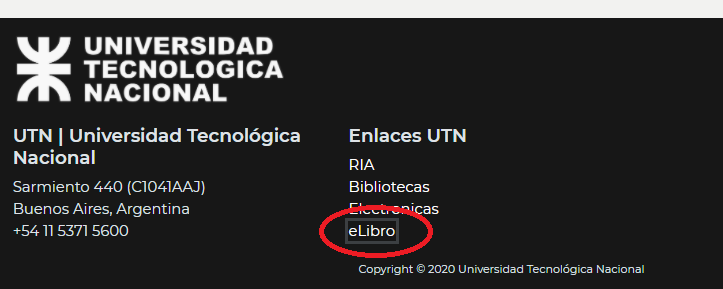 Leer el cap6 de este libroBuscar en elibro cuando ingresan a Moodle, en la parte inferior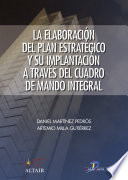 